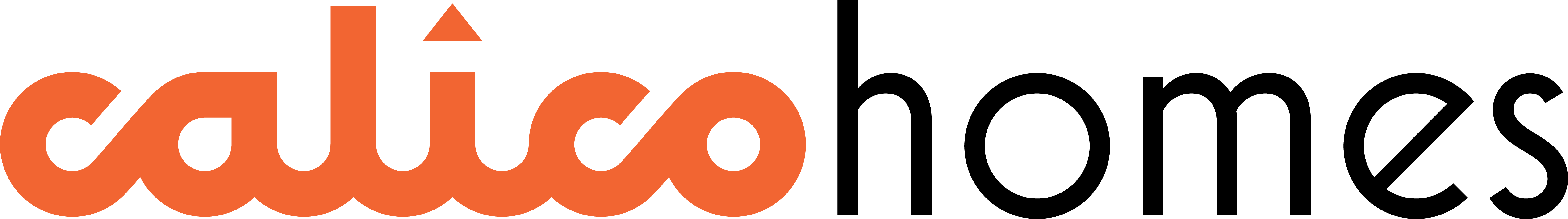 Incident DiaryPlease return your completed sheet to:Calico Housing Ltd, ASB Team, Centenary Court, Croft Street, BURNLEY, BB11 2ED Tel: 0800 169 2407ExampleIncident DiaryIncident Diary Continuation SheetIncident DiaryIncident Diary Continuation SheetIncident DiaryIncident Diary Continuation SheetIncident DiaryIncident Diary Continuation SheetIncident DiaryIncident Diary Continuation SheetIncident DiaryIncident Diary Continuation SheetIncident DiaryIncident Diary Continuation SheetComplainantAddressTelephone NumberDate IssuedDiary NumberASB OfficerTelephone NumberTime, day, date of incidentAt 5.00pm on Friday 28th April 2005Where the incident took placeOn High Street, Burnley outside the Black Bull pubWho it involvedMrs Smith from 22 High Street, Burnley.Any other witnessesMy sister Gemma Jones 16  years.What happened – with specific details of actions and verbal communicationsMy sister Gemma i were walking past the Black Bull pub on the High Street Burnley when Mrs Smith form 22 High street in Burnley stormed over to us waving her pointed finger at me.  She stood so close, we were almost nose-to-nose.  She shouted ‘THIS IS YOUR LAST WARNING.  TELL YOUR HUSBAND TO STOP PARKING HIS VAN OUTSIDE MY HOUSE.  IF IT HAPPENS AGAIN YOU WILL BE SORRY.’  As she was shouting she repeatedly jabbed her finger at my face.  She didn’t make any physical contact, but it was very intimidating.Did you inform the police?I called the police and PC 12345 Smith from Burnley Police Station took a statement from me. Log number 2804/22How did it make you feel?I felt very embarrassed and intimidated by Mrs Smith.  She was so nasty and aggressive my sister Gemma burst into tears.  I am worried that she will do something to our vehicles when we are not around.Your Signature“I believe that the information on this incident diary sheet is a true description of what I saw and/or heard”.Signed: Jemima Jones………………………………….Date:……...…02./May /2005………..Time, day, date of incidentWhere the incident took placeWho it involvedAny other witnessesWhat happened – with specific details of actions and verbal communications                                                             Important please turn to next pageDid you inform the police? (If you reported it to the police, put the attending Officer’s number and the crime number if there is one).How did it make you feel?Your Signature“I believe that the information on this incident diary sheet is a true description of what I saw and/or heard”.Signed: …………………………………………………..Date:…………./…………./………..Time, day, date of incidentWhere the incident took placeWho it involvedWhat happened – with specific details of actions and verbal communications                                                            Important please turn to next pageDid you inform the police? (If you reported it to the police, put the attending Officer’s number and the crime number if there is one).How did it make you feel?Your Signature“I believe that the information on this incident diary sheet is a true description of what I saw and/or heard”.Signed: …………………………………………………..Date:…………./…………./………..Time, day, date of incidentWhere the incident took placeWho it involvedAny other witnessesWhat happened – with specific details of actions and verbal communications Important please turn to next pageDid you inform the police? (If you reported it to the police, put the attending Officer’s number and the crime number if there is one).How did it make you feel?Your Signature“I believe that the information on this incident diary sheet is a true description of what I saw and/or heard”.Signed: …………………………………………………..Date:…………./…………./………..Time, day, date of incidentWhere the incident took placeWho it involvedAny other witnessesWhat happened – with specific details of actions and verbal communications                                                   Important please turn to next pageDid you inform the police? (If you reported it to the police, put the attending Officer’s number and the crime number if there is one).How did it make you feel?Your Signature“I believe that the information on this incident diary sheet is a true description of what I saw and/or heard”.Signed: …………………………………………………..Date:…………./…………./………..Time, day, date of incidentWhere the incident took placeWho it involvedAny other witnessesWhat happened – with specific details of actions and verbal communications                                                            Important please turn to next pageDid you inform the police? (If you reported it to the police, put the attending Officer’s number and the crime number if there is one).How did it make you feel?Your Signature“I believe that the information on this incident diary sheet is a true description of what I saw and/or heard”.Signed: …………………………………………………..Date:…………./…………./………..Time, day, date of incidentWhere the incident took placeWho it involvedAny other witnessesWhat happened – with specific details of actions and verbal communications                                                           Important please turn to next pageDid you inform the police? (If you reported it to the police, put the attending Officer’s number and the crime number if there is one).How did it make you feel?Your Signature“I believe that the information on this incident diary sheet is a true description of what I saw and/or heard”.Signed: …………………………………………………..Date:…………./…………./………..Time, day, date of incidentWhere the incident took placeWho it involvedAny other witnessesWhat happened – with specific details of actions and verbal communications                                                             Important please turn to next pageDid you inform the police? (If you reported it to the police, put the attending Officer’s number and the crime number if there is one).How did it make you feel?Your Signature“I believe that the information on this incident diary sheet is a true description of what I saw and/or heard”.Signed: …………………………………………………..Date:…………./…………./………..